РЕШЕНИЕот 27.12.2019 г. № 173с.Усть - НицинскоеО предоставлении муниципальной гарантии МУП «Жилкомсервис» Усть-Ницинского сельского поселения в 2019 годуВ соответствии с ст.115.  ст.115.1 ст.115.2. Бюджетного кодекса Российской Федерации, на основании решения Думы Усть-Ницинского сельского поселения от 28.11.2013 № 22 «О бюджетном процессе в Усть-Ницинском сельском поселении», решения Думы Усть-Ницинского сельского поселения от 27.11.2008 г. № 140 «Об утверждении положения «О предоставлении муниципальных гарантий», Дума Усть-Ницинского сельского поселенияРЕШИЛА:	1. Разрешить Главе Усть-Ницинского сельского поселения принять решение о предоставлении муниципальной гарантии в сумме 837 000 (восемьсот тридцать семь тысяч) рублей  по обязательствам МУП «Жилкомсервис» Усть-Ницинского сельского поселения перед Акционерным обществом «Управление снабжения и сбыта Свердловской области, в целях обеспечения его обязательств перед Акционерным обществом «Управление снабжения и сбыта Свердловской области - (Бенефициар), возникших по договору поставки угля № 05/16-У от 22.08.20162. Расходы на погашение муниципальной гарантии предусмотреть в бюджете на 2019 год.3. Решение Думы Усть-Ницинского сельского поселения от 26.11.2019г. № 149 признать утратившим силу. 4. Контроль за исполнением решения возложить на комиссию по экономическим вопросам (И.Н. Ишутин).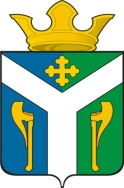 ДУМАУсть – Ницинского сельского поселенияСлободо – Туринского муниципального районаСвердловской областиПредседатель Думы Усть-Ницинского сельского поселения ___________Ю.И. ВостриковГлава Усть-Ницинского сельского поселения__________К.Г. Судакова